Église St Joseph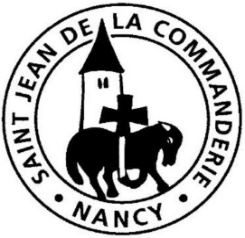 29 mai 20227ème dimanche de Pâques  CCelui qui a soif, qu’il vienneJésus, au cours de sa vie terrestre, a connu l’adversité et la réprobation, les jugements puis la condamnation à mort. Lorsque, ressuscité, il rejoint le Père dans la gloire, ses amis sont confrontés à la même opposition. Et ceux qui demeurent fidèles à leur Seigneur sont parfois persécutés. Ainsi, Etienne, qui ne faiblit pas sous la lapidation. Et bien d’autres après lui, au cours des trois premiers siècles surtout. Il y a de quoi nous interroger sur notre propre foi.CHANT D’OUVERTUREDieu nous a tous appelésNous sommes le corps du Christ ;chacun de nous est un membre de ce corps,chacun reçoit la grâce de l’Esprit pour le bien du corps entier (bis)1.	Dieu nous a tous appelés à tenir la même espérance,pour former un seul corps baptisé dans l’Esprit ;Dieu nous a tous appelés à la même sainteté,pour former un seul corps baptisé dans l’Esprit.2.	Dieu nous a tous appelés des ténèbres à sa lumière,pour former un seul corps baptisé dans l’Esprit ;Dieu nous a tous appelés à l’amour et au pardon,pour former un seul corps baptisé dans l’Esprit.5.	Dieu nous a tous appelés au salut par la renaissance,				 pour former un seul corps baptisé dans l’Esprit ;Dieu nous a tous appelés au salut par l’Esprit-Saint 				pour former un seul corps baptisé dans l’Esprit.Préparation pénitentielle AspersionJ’ai vu l’eau vive jaillissant du cœur du Christ. Alléluia. Alléluia.Tous ceux que lave cette eau seront sauvés ; ils chanteront : Alléluia, Alléluia, Alléluia ! J’ai vu la source devenir un fleuve immense. Alléluia. Alléluia.Les fils de Dieu rassemblés chantaient leur joie d’être sauvés.Alléluia. Alléluia. Alléluia !1ère Lecture : Ac 7, 55-60Écoutons la prière d’Etienne, premier martyr de la chrétienté. Fidèle à Jésus, il annonce déjà la foi de l’Église : Christ est vivant et nous accueille, au jour de notre mort, dans sa propre vie.Psaume 96Le Seigneur est roi, le  Très-Haut sur toute la terre !Le Seigneur est roi ! Exulte la terre !Joie sur les îles sans nombre !Justice et droit sont l’appui de son trône.Les cieux ont proclamé sa justice,Et tous les peuples ont vu sa gloire.A genoux devant lui, tous les dieux !Tu es Seigneur, le Très-HautSur toute la terre :Tu domines de haut tous les dieux.2ème Lecture : Ap 22, 12-14. 16-17. 20Dans un vocabulaire bien différent de celui de la première Lecture, cet extrait du  livre de l’Apocalypse annonce également la foi des premiers disciples et chante la fête du salut éternel promis à tous les hommes. Écoutons-le.Évangile : Jn 17, 20-26Alléluia. Alléluia.	Je ne vous laisserai pas orphelins, dit le Seigneur ;	Je reviens vers vous et votre cœur se réjouira.Alléluia.PRIERE DES FIDELESAvant de quitter ce monde, Jésus s’est tourné vers le Père. A notre tour, laissons monter humblement vers lui notre prière pour ous les hommes.Dieu notre Père, à l’approche de la Pentecôte, envoie ton Esprit d’amour sur notre Église afin qu’elle devienne, selon ton désir, signe d’unité et de paix. Avec Jésus, ton Fils bien-aimé, nous t’en prions. R/R/ 	Notre Père, notre Père, nous te supplions humblement.Dieu notre P-re, envoie ton Esprit de discernement aux hommes et aux femmes d’aujourd’hui, particulièrement à tous ceux qui gouvernent un pays ou une institution. Avec Jésus, notre frère, nous t’en prions. R/Dieu notre Père, envoie ton Esprit d’unité sur tous les chrétiens du monde, sur les croyants des autres religions et sur les hommes et les femmes de bonne volonté. Avec Jésus, ressuscité, nous t’en prion. R/Dieu notre Père, envoie ton Esprit d’audace sur nos communautés afin de les aider à rendre témoignage de ton amour et de ta miséricorde dans ce monde. Avec Jésus partageant ta gloire, nous t’en prions. R/Dans ton amour, accueille notre prière, Seigneur, et donne-nous de rester attentifs aux besoins de nos frères<< ; <par Jésus, le Christ, notre Seigneur. – Amen.COMMUNIONQue soit parfaite notre unitéQue soit parfaite notre unité, Que soit parfaite notre joie !Ainsi le monde connaîtra les œuvres des de Dieu. (bis)Comme le Père m’a envoyé, à mon tour, je vous envoie.Je vous envoie dans le monde comme des brebis au milieu des loups.Le serviteur est comme le Maître, l’envoyé comme celui qui l’envoie :On m’a persécuté, vous serez persécuté ; 					      	      on a méprisé ma parole, on méprisera la vôtre.L’Esprit que le Père enverra en mon nom vous enseignera toutes choses ;Il vous fera vous souvenir de tout ce que je vous ai dit.En ce dernier dimanche de mai, en ce jour de la fête des mères, confions à Marie toutes les mères mais aussi toutes les femmes qui, chacune à sa manière, sont porteuses de vie.Je vous salue, MarieLa prière du Christ rappelle que l’unité,tout en étantdéjà là,est aussi à venir.Rendons-nous disponibleset préparons-nous à l’accueillir à chaque rencontre.